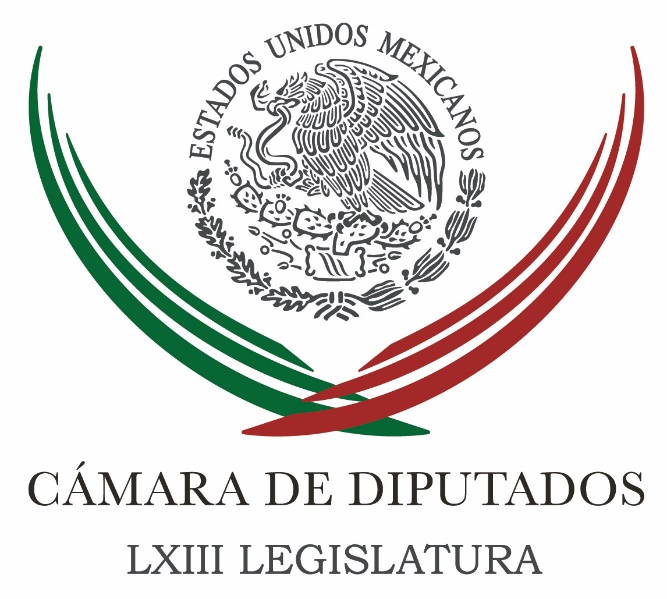 Carpeta InformativaPrimer CorteResumen: Ley de Seguridad estaría lista para ser aprobada a principios del próximo periodo: CamachoDiputados del PAN cuestionan el impuesto a lácteos saborizadosPanistas proponen generar estadísticas sobre mujeres víctimas de violencia a nivel paísZoé Robledo. En Chiapas se debe construir una amplia coalición  Asamblea Constituyente aprueba tres artículos de la Constitución de la CDMX20 de diciembre 2016CÁMARA DE DIPUTADOS TEMA(S): Trabajo LegislativoFECHA: 20/12/2016HORA: 08:04NOTICIERO: Ciro Gómez Leyva Por la MañanaEMISIÓN: Primer CorteESTACION: 104.1 FMGRUPO: Fórmula0César Camacho: En enero iniciará discusión de la Ley de Seguridad  Ciro Gómez Leyva (CGL), conductor: Oye, por otra parte, en qué quedó la discusión sobre la ley para darle facultades, darle más facultades y garantías al Ejército, la ley de seguridad interior de la que tanto se habló en las últimas dos semanas, desde el mensaje hace dos semanas del secretario de la Defensa, el general Cienfuegos, y lo mucho que dijeron los legisladores la semana pasada todavía cuando estaban en periodo ordinario. Manuel Feregrino (MF), colaborador: Ayer el secretario de Gobernación estuvo en Tamaulipas, allá con el gobernador Francisco García Cabeza de Vaca, hablaron por supuesto de seguridad. Insistió el secretario de Gobernación que las Fuerzas Armadas no pueden seguir haciendo las labores de, pues que la policía debería de hacer. Y hoy va a haber incluso reunión del Consejo de Seguridad Pública, encabezado por el presidente en Palacio Nacional, en todo este entorno, hoy hay junta de Coordinación Política, los días martes, y de acuerdo con lo que se planteó la semana pasada tanto los señores diputados como los senadores tendrían que plantear o dibujar cómo vendría la discusión, porque esto si bien se va a enero, pues comienza enero en diez días. Entonces a partir de esto cómo viene el calendario de discusión. CGL: ¿Y con qué propuesta llegan ustedes los priistas, César Camacho, coordinador de los diputados del PRI? Buen día, César. César Camacho (CC), coordinador del PRI en la Cámara de Diputados: Hola, Ciro. Pues llegamos con la que hemos presentado Martha Tamayo y tu servidor. Hemos conversado no sólo entre las Juntas de Coordinación Política, sino quienes hemos representado iniciativas de naturaleza similar y el acuerdo de arranque es que la iniciativa sobre la que vamos a dictaminar es la que está en Cámara de Diputados, justamente la que presentamos. CGL: Sí, sí. CC: Lo habíamos platicado. Te tengo al tanto, te pongo al corriente. Recién conversamos después de que yo lo hice con el propio secretario de la Defensa Nacional, con el de Marina, lo hicimos con el general Alejandro Ramos, que es el responsable jurídico de la Secretaría de la Defensa, expresando de manera -diríamos- preliminar cuáles son algunas de las preocupaciones sobre nuestra iniciativa que han hecho públicas organizaciones de la sociedad civil, fundamentalmente el respeto cabal a los derechos humanos. Entonces recapitulando, el trabajo de gabinete ha empezado en la Comisión de Gobernación, que es la comisión dictaminadora que preside Paloma Guillén, que fue subsecretaria de Gobernación, es gente versada en los temas. Hay dos comisiones más a las que se les ha turnado para que emitan opinión: La Comisión de Seguridad Pública, que encabeza Jorge Ramos de extracción panista, diputado de Baja California, y la Comisión de Presupuesto, porque tratándose de una ley nueva, está la obligación de ver el impacto presupuestal que esto generaría. La intención es llevar a cabo reuniones de trabajo con las personas que han mostrado interés por que esto ocurra a mediados de enero, trabajar de cerca con el Senado de la República, lo he comentado con el senador Gil Zuarth, y hacia la tercera semana de enero perfilar la elaboración del dictamen y con la intención de que en el arranque de las sesiones del periodo de febrero-abril ya se pueda dictaminar. Si se trabaja como esperamos, en una especie de conferencia, de hecho, en el Senado será más rápido su procesamiento. CGL: Entonces en las primeras sesiones de febrero estaría aprobada. CC: Estaría la ley misma, efectivamente. CGL: Estaría ya la ley misma ya dictaminada y para aprobarse. CC: Exactamente, exactamente. Creo que tú expresaste en alguna de nuestras anteriores charlas la preocupación, que creo que es de entenderse, de que el tema se pudiera enfriar, de que nuevos asuntos los desplazaran y eso hiciera que un tema que ha estado en el centro de la atención ciudadana y por supuesto que le importa mucho al poder público, a los que queremos que la seguridad sea más eficaz y siempre legal, que no se nos vaya a perder de la mesa de las (inaudible), de las negociaciones y que se vaya quedando atrás. Creo que eso siendo importante lo podremos superar con el interés que tenemos los involucrados en el tema y, bueno, la opinión pública y gente autorizada como tú. CGL: Bueno, entonces a principios de febrero van a trabajar para tener preparado el dictamen hacia finales de enero. CC: Para discutirlo y aprobarlo. En enero, en febrero el dictamen -digamos-, el dictamen en febrero, en enero, el dictamen en enero, discutirlo y aprobarlo en el inicio de febrero. CGL: Sin necesidad de un periodo ordinario, de un periodo extraordinario, perdón. CC: Sería el extraordinario. El periodo de febrero es que es muy breve, Ciro, y es muy difícil que en un lapso tan corto se pueda concretar. Perdón, pero los tiempos creo que son razonables, lo importante es que nadie considere que es un tema que se va quedando atrás por inacción legislativa. CGL: Gracias, César, buen día. CC: Gracias a ti, un abrazo, Ciro. CGL: Coordinador de los Diputados del PRI. Pues ésa es la ruta que traza el PRI, trabajar a partir de enero, poder tener hacia la segunda quincena el dictamen listo para que cuando comience el periodo pues ahora sí que el dictamen se dictamine, se apruebe, se suba allá al pleno de ambas cámaras, Senado y Diputados, y pueda quedar esta ley que tanto han demandado las Fuerzas Armadas. Duración 5’34’’, nbsg/m. TEMA(S): Trabajo LegislativoFECHA: 20/12/2016HORA: 06:28 AMNOTICIERO: Fórmula Detrás de la Noticia EMISIÓN: Primer  Corte ESTACIÓN: 104.1 FM GRUPO: Fórmula 0 Diputados del PAN cuestionan el impuesto a lácteos saborizadosRicardo Rocha, conductor: La bancada del PAN en la Cámara de Diputados cuestiona el impuesto a lácteos azucarados. Vamos con Sara Pablo.Sara Pablo (SP), reportera: Diputados del PAN pidieron a la Secretaría de Hacienda una explicación del porqué hasta ahora decidió aplicar el impuesto de un peso a los productos lácteos saborizados.El legislador panista Armando Rivera, vicecoordinador económico de la bancada, explicó que esto fue aprobado en la Reforma Fiscal 2014, cuando se determinó aplicar un peso de impuesto a cada litro de las bebidas azucaradas de alto contenido calórico como el refresco.Sin embargo, es hasta ahora que el Gobierno lo extiende a los productos lácteos. Insert diputado Armando Rivera: “Ofendible, lo que está por publicar la Secretaría de Hacienda a través del Servicio de Administración Tributaria (SAT), es la miscelánea fiscal que dicta qué productos que hay en el mercado son sujetos a esto, y lo que preveo es que el pasado no se había dado de alta en los productos lácteos de alto contenido calórico, y que ahora pretenden que así suceda. Ahora, no se hizo en el pasado, no quiere decir que estaba bien hecho, que si hay una bebida independientemente que sea de producto lácteos, o sea, agua carbonatada, o sea, algún otro líquido que no sea alcohólico, está sujeto al impuesto de un peso por litro”.SP: El diputado panista consideró que se trata de un impuesto regresivo netamente recaudatorio, ya que  no contribuye a disminuir la obesidad.Insert Armando Rivera: “Este impuesto es regresivo y es recaudatorio, lo hemos dicho,  porque ni se está utilizando para combatir la obesidad y ni ha disminuido la obesidad, y ni ha disminuido el consumo de las bebidas de alto contenido calórico, desde que se votó por el PRI y sus aliados en el 2014, se lo dijo el PAN al Gobierno Federal, no hicieron caso y ahí están las consecuencias; es meramente recaudatorio y regresivo”.SP: Señaló que esperaran a que se publique la miscelánea fiscal para demandar una explicación al titular del SAT, Osvaldo Santín Quiroz.En Radio Fórmula, Sara Pablo. Duración 2’ 08” rrg/mTEMA(S): Trabajo Legislativo FECHA: 20/12/16HORA: 06:32NOTICIERO: Formato 21EMISIÓN: Primer CorteESTACIÓN: 790 AMGRUPO: Radio Centro0Panistas proponen generar estadísticas sobre mujeres víctimas de violencia a nivel paísCarlos González, conductor: Panistas proponen generar estadísticas sobre mujeres víctimas justamente de violencia a nivel país. Yadira Rodríguez: El PAN en la Cámara de Diputados presentó una iniciativa de reformas a la Ley del Sistema Nacional de Información Estadística y Geográfica para que se considere como información de interés nacional la violencia contra las mujeres y los feminicidios. La diputaba Ximena Tamariz García explicó que cada día el IMSS y el ISSSTE atienden alrededor de mil mujeres víctimas de violencia, por lo que contar con estadísticas precisas permitiría diseñar política públicas para enfrentar el problema. La también secretaria de la Comisión de Desarrollo Social consideró que las encuestas con enfoque de género captarían los diferentes tipos de agresión contra la mujer y cuál es la más común para diseñar estrategias de prevención combate y sobre todo atención a las víctimas. Explicó que las agresiones contra las mujeres abarcan desde el acoso verbal hasta la violencia sexual, psicológica, patrimonial, física y económica. Mencionó que de acuerdo a la investigación la violencia feminicida en México, aproximaciones y tendencias 1985-2014, coordinada por la Secretaría de Gobernación, el Instituto Nacional de las Mujeres, Inmujeres, en 2014 se registraron dos mil 289 feminicidios en el país, es decir, 6.3 casos por día. Tamariz García subrayó que el problema de la violencia de género surge generalmente en el seno familiar y tiende a ser un modelo de aprendizaje de comportamientos violentos. Enfatizó que la erradicación de la violencia debe ser una prioridad de los Poderes de la Unión no sólo en el diseño de estrategias de prevención y combate, sino a través de la asignación de recursos suficientes. Yarida Rodríguez, Formato 21. Duración1´49´´, ys/m.INFORMACIÓN GENERALTEMA(S): Información General FECHA: 20/12/16HORA: 06:52NOTICIERO: MVS NoticiasEMISIÓN: Segundo CorteESTACIÓN: OnlineGRUPO: MVS 0Zoé Robledo. En Chiapas se debe construir una amplia coalición  Jorge Armando Rocha, (JAR), conductor: El pasado 16 de diciembre el periódico "Reforma" publicó una colaboración del senador perredista Zoé Robledo titulada "Nos odian", en la que, entre otras cosas, el legislador menciona que algunos políticos están acostumbrados a que los traten diferente, además de que la ciudadanía sólo les importa en tiempos electorales. Escuchamos de viva voz precisamente el senador perredista por Chiapas, Zoé Robledo. Te habla Jorge Armando Rocha, te escuchamos, muy buenos días. Zoé Robledo (ZR), senador del PRD: Jorge Armando, qué gusto saludarte, como siempre. JAR: Senador, pues a ver, ahora sí que haces un ejercicio de autocrítica. "Nos odian los ciudadanos a los políticos en términos generales", dices. ZR: Sí, mira, efectivamente, es un ejercicio de autocrítica para intentar, por un lado, descifrar cuál es el origen de la crisis profunda de credibilidad, de confianza que vive hoy la clase política y hacernos cargo de ella porque es muy fácil decir "bueno, es un proceso de la democracia, es un proceso natural". No, hay una culpabilidad nuestra y esa culpabilidad tiene que ver con un elemento: el enorme blindaje de privilegios que nos hemos ido construyendo, que tienen que ver con el fuero, con la opacidad, con los salarios, con un montón de cosas que simplemente nos han ido alejando, alejando y alejando cada vez más de los ciudadanos. Y peor aún, nos ha ido generando una idea de que merecemos esos privilegios, de que formar parte de la clase política debe de significar tener un trato diferenciado por parte de la gente, tener servicios públicos de mejor calidad, tener una serie de condiciones que para nada el servicio público tiene esa intención y ese origen. Adicionalmente a eso, estoy proponiendo una agenda de cuáles pueden ser algunas acciones... No te voy a decir para dejar de decir "Nos odian" y empiecen a decir, empecemos a decir "Nos aman", pero por lo menos para ir desmontando esta idea tan distorsionada de que el político mexicano forma parte de una suerte casi de realeza o de casta distinta y privilegiada. Son acciones, en algunos casos, donde ya hemos empezado a trabajar algunos de nosotros, que creemos que esta situación no es normal y que debemos y tenemos la responsabilidad de remontarla. JAR: Dentro de este ejercicio de autocrítica, senador, en un minuto, tienes legítimas aspiraciones para gobernar el estado de Chiapas. ZR: Mira, es un tema que, por supuesto, está en mi interés, pero para tener seriedad y responsabilidad en esto yo he planteado que primero en Chiapas se debe construir una amplia coalición de ciudadanos libres, de organizaciones democráticas y de partidos de izquierda y que, una vez que se haya formado esa coalición, vendrán los momentos de las candidaturas. Hoy no es la hora de las ambiciones personales, hoy es la hora de hacer una contribución para quienes están planteando y para nuestro país un cambio de régimen, más que un cambio de partido en la Presidencia, porque eso es lo que debe de ocurrir. Primero creo que (inaudible) coalición y después vendrá la hora de la candidatura. JAR: Bien. Gracias. Duración 3´33´´, ys/m.TEMA(S): Asamblea Legislativa FECHA: 20/12/2016HORA: 06:50 AMNOTICIERO: Noticias MVS EMISIÓN: Primer  Corte ESTACIÓN: Online GRUPO: MVS 0 Asamblea Constituyente aprueba tres artículos de la Constitución de la CDMXErnestina Alvarez, reportera: Tras esta discusión de siete horas, la Asamblea Constituyente aprobó por fin los artículos uno, dos y tres de lo que será la primera Constitución de la Ciudad de México. Con 74 votos a favor, 18 en contra y una abstención aprobaron el artículo uno, el cual reconoce a la capital como una entidad libre y autónoma organización política y administrativa, sin embargo, la bancada de Morena en voz de su coordinador impugnó este artículo y pidió incluir la palabra soberana. A lo que el coordinador de los panistas, Santiago Creel, aclaró que tradicionalmente la soberanía se ejerce por medio de los poderes y la entidad federativa, pero en el caso de esta capital en la Constitución Federal quedan incluidas las formas de democracia directa. En la discusión del artículo dos, éste también fue impugnado por la bancada de Morena al señalar que el reconocimiento de la naturaleza intercultural de la ciudad no incluye el carácter que ellos llaman pluriétnico, sin embargo, fue aprobado y también se establece que la capital es tránsito, destino y retorno de la migración nacional y el derecho de las personas extranjeras a recibir asilo. En este artículo también se señala que la Ciudad de México es un espacio abierto a las personas desplazadas, ya sean extranjeras o nacionales y que el Estado mexicano les haya reconocido su condición de refugiado u otorgado asilo político. El artículo tercero también generó debate entre las bancadas del PAN y el PRD, y también fue impugnado por Morena, pues incluye el respeto a la propiedad privada, ahí el panista Ernesto Cordero indicó que se establece el respeto a los derechos humanos, la inclusión del principio de ayuda solidaria y con viabilidad en el futuro, lo cual otorga certeza jurídica. Y ya por parte de la perredista Cecilia Soto se propuso incluir reconocer aparte de la propiedad privada la propiedad pública y social. También Mariana Gómez del Campo propuso que en este artículo número tres se prohíba y se sancione toda práctica clientelar de servicios públicos, y en su momento indicó que los programas sociales se deberían suspender en época electoral, sin embargo esta petición no fue aprobada. Y es que los perredistas Dolores Padierna, Jesús Ortega y Jesús Valencia manifestaron que de ningún modo pueden suspenderse los programas sociales por consideraciones políticas. Así el artículo tres va a establecer los principios rectores del respeto a los derechos humanos, a la paz social, al diálogo social, a la no violencia y también el respeto a la propiedad privada. La discusión va a continuar este martes a las 10:00 horas en la antigua sede del Senado. Luis Cárdenas, conductor: Casi le apuesto que la constitución política de la Ciudad de México va a terminar por ser impugnada en la Suprema Corte de Justicia de la Nación por inconstitucional, ahí la llevan, ya aprobaron algunos artículos, ya comenzaron a ponerse de acuerdo, enhorabuena. Duración 5’ 28” rrg/mTEMA(S): Información GeneralFECHA: 20/12/2016HORA: 05: 49 AMNOTICIERO: En los Tiempos de la RadioEMISIÓN: Primer CorteESTACION: 103.3 FMGRUPO: FormulaCarlos Javier González. Falta de coordinación en políticas públicasCarlos Javier González, colaborador: El día de hoy quiero comentar algo que parece darse de manera reiterada no en el Gobierno de México, sino en el Estado mexicano y en este contexto se da una falta absoluta de coordinación en muchas materias de políticas públicas y la materia de seguridad no solamente no es la excepción, sino que parece ser la regla. En este contexto, ante un problema tan grave como el de la inseguridad pública que vivimos en México, parece ser que no existe una ruta clara para un política de Estado que compartan los tres Poderes de la Unión y los tres niveles de gobierno: Federal, estatal y municipal para alcanzar una seguridad nacional y una seguridad pública, que es tan importante y que, sin duda alguna, es una sino es que es la más socorrida de las demandas de la ciudadanía. Como prueba, podemos ver que actualmente se discuten en el Congreso alguna serie de iniciativas que son contradictorias en cuanto la finalidad que deberían de estar buscando. Por un lado, Jorge Luis Preciado hace, en primer lugar, una propuesta para legalizar la tenencia, posesión y portación de armas considerando que puede ser una opción para poder llevar a cabo una baja en los índices de delincuencia en nuestro país, pero al mismo tiempo, personas de su propio partido, el senador Fernando Yunes, ha propuesto que se incrementen las penas a quien realice justamente estas mismas conductas, es decir, posesión, portación y acopio de armas. La realidad es que tiene que existir, por lo menos al interior de los grupos parlamentarios, una conducta en la cual exista ecuanimidad y coordinación para las propuestas que se hagan, de lo contrario, no es factible pensar que alcancemos una política de estado en materia, en este caso, de seguridad pública. Pero lo preocupante no es eso, lo preocupante es que parece que ante un problema tan grave como el de la inseguridad que vivimos en México no existe una coordinación, no existe una propuesta, no existe una línea clara que defina una política de Estado, sino que estamos llenos de ocurrencias de los legisladores que, sin duda alguna, lo único que quieren es brillar y que se hable de ellos en los medios de comunicación, preparando así su partida para el siguiente puesto al que quieren aspirar, sin importar si son realistas aplicables o no las propuestas que están haciendo. Ojalá que en México podamos establecer políticas claras y establecer políticas de estado, por lo menos, en materia de seguridad. Duración: 02’ 45” bmj/mCarpeta InformativaSegundo CorteResumen: Aprueba Comisión Permanente integración de las tres comisiones de trabajoDiputado José Refugio Sandoval renuncia a bono navideñoEntrega Jesús Zambrano los 150 mil pesos de bono al municipio de Bácum, SonoraPide PAN quitar candados a la importación de gasolinasOmar Fayad debe retractarse por expresiones misóginas: diputada Candelaria OchoaEPN pide aprobar iniciativa de Seguridad Pública para concretar Mando MixtoMéxico vivirá una película de suspenso con Trump como presidente de EEUU: EscuderoFernando Herrera. Estamos en la disposición de discutir Ley de Seguridad  Modificación al 16 constitucional dota de autonomía presupuestal: INEEstado islámico asume autoría de atentado en Berlín20 de diciembre 2016TEMA(S): Trabajo LegislativoFECHA: 20/12/2016HORA: 13:45 PMNOTICIERO: Enfoque NoticiasEMISIÓN: Segundo CorteESTACIÓN: OnlineGRUPO: NRM ComunicacionesAprueba Comisión Permanente integración de las tres comisiones de trabajoLa Comisión Permanente del Congreso de la Unión aprobó la integración de las tres Comisiones de trabajo que desahogarán la agenda del primer receso del segundo año de ejercicio de la LXIII Legislatura. Tras la instalación de las comisiones, el vicepresidente de la Mesa Directiva, senador Aarón Irízar López (PRI), citó a sesión para el próximo jueves 05 de enero de 2017, a las 11:00 horas. La Primera Comisión: Gobernación, Puntos Constitucionales y Justicia, es presidida por el diputado Edgar Romo García (PRI) y los secretarios son el senador Ricardo Urzúa Rivera (PRI) y las diputadas Angélica Moya Marín (PAN) y María Concepción Valdés Ramírez (PRD). Los integrantes son los diputados María Bárbara Botello Santibáñez (PRI), José Alfredo Torres Huitrón (PRI), Alma Carolina Viggiano Austria (PRI) y Jasmine María Bugarín Rodríguez (PRI). Asimismo, Federico Döring Casar (PAN), Héctor Javier García Chávez (PRD), Javier Octavio Herrera Borunda (PVEM), Norma Rocío Nahle García (Morena) y María Candelaria Ochoa Ávalos (MC). De igual forma integran esta comisión los senadores Ernesto Gándara Camou (PRI), Arturo Zamora Jiménez (PRI), Adriana Dávila Fernández (PAN), Fernando Torres Graciano (PAN). La Segunda Comisión: Relaciones Exteriores, Defensa Nacional y Educación Pública, es encabezada por la senadora Luz María Beristain Navarrete (PRD), y los secretarios son la senadora Laura Angélica Rojas Hernández (PAN), el diputado Víctor Giorgana Jiménez (PRI) y la diputada Cristina Ismene Gaytán Hernández (PRD). Los integrantes son los senadores Aarón Irízar López (PRI), Hilda Ceballos Llerenas (PRI), Jesús Priego Calva (PRI), Fernando Torres Graciano (PAN), Silvia Guadalupe Garza Galván (PAN) y Juan Gerardo Flores Ramírez (PVEM). Así como las diputadas Flore Estela Rentería Medina (PRI), Erika Araceli Rodríguez Hernández (PRI), Angélica Moya Marín (PAN) y Mirna Isabel Saldívar Paz (NA). Finalmente, la Tercera Comisión: Hacienda y Crédito Público, Agricultura y Fomento, Comunicaciones y Obras Públicas, es presidida por la diputada Alejandra Gutiérrez Campos (PAN); mientras que los senadores María Marcela Torres Peimbert (PAN) y Mario Martín Delgado Carrillo (PRD), así como la diputada Gloria Himelda Félix Niebla (PRI), fungen como secretarios. Los integrantes son los senadores Ricardo Urzúa Rivera (PRI), Angélica del Rosario Araujo Lara (PRI), Manuel Cavazos Lerma (PRI), Fernando Yunes Márquez (PAN), Luis Humberto Fernández Fuentes (PRD) y Carlos Manuel Merino Campos (PT). Así como los diputados José Luis Sáenz Soto (PRI), Próspero Manuel Ibarra Otero (PRI), Laura Nereida Plascencia Pacheco (PRI), Federico Dörign Casar (PAN), Emilio Enrique Salazar Farías (PVEM), Norma Rocío Nahle García (Morena), y Alejandro González Murillo (PES). Rrg/mTEMA(S): Trabajo LegislativoFECHA: 20/12/2016HORA: 12:06 PMNOTICIERO: Enfoque NoticiasEMISIÓN: Segundo CorteESTACIÓN: OnlineGRUPO: NRM ComunicacionesDiputado José Refugio Sandoval renuncia a bono navideñoEn días pasados, por acuerdo del Comité de Administración de la Cámara de Diputados, se aprobó un fondo con el cual las y los diputados tienen derecho a hacer uso de un apoyo extraordinario de 150 mil pesos. Derivado de ello, el diputado José Refugio Sandoval Rodríguez, informó que tomó la decisión de renunciar al uso personal de dicho beneficio; para donarlo a distintas asociaciones civiles con quienes trabajará coordinadamente para multiplicar los beneficios que se lleva a los ciudadanos de su distrito.“He tomado la decisión de entregar este recurso a asociaciones civiles, que se dediquen a apoyar a los torreonenses en ámbitos como el apoyo a las personas de la tercera edad en situación de vulnerabilidad, combate del cáncer infantil, protección de los animales y cuidado del medio ambiente”, agregó.Explicó, José Refugio Sandoval Rodríguez que debido al incansable trabajo que realizan los organismos de la sociedad civil con las comunidades, confió en que es una muy buena manera de apoyar a quien más lo necesita.“Mi compromiso es y será siempre con Torreón y en especial con los ciudadanos de mi distrito, que me otorgaron su confianza, y apegado a los principios de transparencia y rendición de cuentas, en próximos días anunciaré los organismos beneficiados y el monto entregado a cada uno de ellos”, aseguró.De esta manera, el diputado Sandoval Rodríguez se solidariza con los ciudadanos de Torreón, continuando su trabajo de gestión social y apoyo a los más necesitados de una manera transparente, pues hizo el compromiso de informar los montos asignados a las asociaciones civiles que obtengan el beneficio de su donación. Rrg/mTEMA(S): Trabajo Legislativo FECHA: 20/12/2016HORA: 12:01 PMNOTICIERO: Enfoque NoticiasEMISIÓN: Segundo CorteESTACIÓN: OnlineGRUPO: NRM ComunicacionesEntrega Jesús Zambrano los 150 mil pesos de bono al municipio de Bácum, SonoraEl Vicecoordinador del Grupo Parlamentario del Partido de la Revolución Democrática (PRD) en la Cámara de Diputados, Jesús Zambrano Grijalva entregó al DIF del Municipio de Bácum, Sonora, los recursos que le fueron asignados por concepto de: “Atención de Asuntos Legislativos” y que equivalen a 150 mil pesos.“Estos 150 mil pesos se emplearán como parte del trabajo legislativo porque el acercamiento con la gente necesitada es parte de mi labor”, sostuvo el diputado federal quien expuso que dichos fondos fueron entregados al DIF municipal de Bácum para atender necesidades de la población con un importante componente de población Yaqui, y que no cuenta con los recursos para adquirir aparatos auditivos, andadores para adultos, sillas de ruedas y otro tipo de apoyos.Zambrano Grijalva precisó que, para evitar cualquier tipo de especulación sobre la aplicación de estos recursos, el presidente municipal perredista Eusebio Miranda, ofreció entregar las facturas y un reporte sobre la aplicación de los mismos en esta comunidad cuyos pobladores -en gran parte- tienen educación básica incompleta y muchas necesidades que satisfacer en servicios como agua potable, drenaje, piso de cemento, mejores espacios de vivienda y escuelas. Rrg/mTEMA(S): Trabajo Legislativo FECHA: 20/12/2016HORA: 12:07 PMNOTICIERO: Enfoque NoticiasEMISIÓN: Segundo Corte ESTACIÓN: Online GRUPO: NRM ComunicacionesPide PAN quitar candados a la importación de gasolinasEl vocero del Grupo Parlamentario de Acción Nacional en la Cámara de Diputados, Jorge López Martín, exigió al Gobierno Federal agilice la autorización de permisos para la importación de gasolinas y diésel porque, manifestó que “fue largo y tortuoso el camino para que la población de nuestro país tuviera mecanismos legales que le permitieran acceder a un mercado internacional de hidrocarburos que no afectara su economía y el gobierno no los ha utilizado”.El legislador por Aguascalientes señaló que; “la Secretaria de Energía, que es un brazo del Gobierno, ha hecho de la importación de las gasolinas una auténtica pista de veinte mil obstáculos, que hoy tiene a los mexicanos sin gasolina y presos de la especulación oficial y hasta del mercado negro de hidrocarburos, por lo que se debe aplicar la Reforma Energética y beneficiar a los mexicanos, pero no en el sentido de seguirle echando dinero bueno al opaco PEMEX”.López Martín refiere que la Reforma Energética aprobada en 2013, está siendo desvirtuada ante el exceso de sobrerregulación que impone el Gobierno Federal en el comercio y tránsito de hidrocarburos, situación que contrasta con los esquemas regulatorios en otros países del mundo, éstas regulaciones afectan el abasto y el costo final de los energéticos llegando al grado de que los consumidores pagan por el litro de gasolina más porcentaje por la tramitología que por la misma cadena productiva en la elaboración de estos energéticos.Para finalizar, el también vicecoordinador del GPPAN, planteó la necesidad de llevar a cabo una revisión al marco regulatorio, a efecto de que se identifiquen las medidas que entorpecen la celeridad, que deberían de tener estos mecanismos de autorización. rrg/mTEMA(S): Trabajo Legislativo FECHA: 20/12/2016HORA: 12:45 PMNOTICIERO: Enfoque NoticiasEMISIÓN: Segundo Corte ESTACIÓN: Online GRUPO: NRM ComunicacionesDescartan senadores y diputados período extraordinario para aprobar Ley Nacional de Seguridad InteriorHabrá reuniones con los secretarios de la Defensa y Marina en  el mes de enero para aterrizar hacia febrero, la Ley Nacional de Seguridad Interior que regulará la actuación de las fuerzas armadas en la lucha contarla delincuencia; anunciaron senadores y diputados en la Comisión Permanente.Los diputados por su parte rechazaron que se vaya a convocar a un periodo extraordinario para aprobar la Ley de Seguridad Interior antes de febrero en que arrancarán los trabajos ordinarios en el Congreso de la Unión.El vicecoordinador del PRI, Jorge Carlos Ramírez Marín, explicó que lo más probable es que la aprobación de esta ley se deje para febrero que arranca el periodo ordinario de sesiones, porque en enero comenzarán los encuentros de diputados y senadores para agendar reuniones de trabajo con los secretarios de Defensa, Salvador Cienfuegos  Zepeda, y de Marina, Vidal Francisco Soberón,  así como con expertos y ONGS.Dijo que se buscará que la Ley de Seguridad Interior salga de la mano con el mando policial, ya sea en la modalidad de mixto o único.El legislador priista, Jorge Carlos Ramírez Marín, enfatizó que la ley de Seguridad Interior que se apruebe tendrá que adaptarse a los tiempos que se viven y deberá definir con claridad por cuánto tiempo permanecerá el ejército en las calles, con qué protocolos de actuación y en qué situaciones podrá solicitarse su apoyo en tareas de seguridad interior.El vicecoordinador del PRI, Jorge Carlos Ramírez Marín comentó es válido el reclamo del secretario de la Defensa porque a 10 años de que el ejército salió de los cuarteles para apoyar en tareas de seguridad interior no se les ha dotado de un marco jurídico. Sin embargo, dijo que en el debate para construir la ley de seguridad interior no se dejará fuera ninguna voz. rrg/m TEMA(S): Trabajo LegislativoFECHA: 20/12/2016HORA: 13:11 PMNOTICIERO: Enfoque NoticiasEMISIÓN: Segundo Corte ESTACIÓN: OnlineGRUPO: NRM ComunicacionesOmar Fayad debe retractarse por expresiones misóginas: diputada Candelaria OchoaLa diputada del Movimiento Ciudadano Candelaria Ochoa exhortó a la Comisión Permanente del Congreso de la Unión a pronunciarse sobre los comentarios misóginos, machistas, racistas y discriminatorios del Gobernador del Estado de Hidalgo, Omar Fayad Meneses.“Las desafortunadas declaraciones del gobernador sobre las mujeres indígenas y el haber “rifado” una cena con la Secretaria de Educación, Sayonara Vargas Rodríguez, es vergonzante y patético. Un gobernador de un estado no puede comportarse de esa manera pues tiene una responsabilidad social y sus palabras importan mucho”, afirmó Candelaria Ochoa.La diputada ciudadana presentó un punto de acuerdo en el que exhorta al Gobernador del Estado de Hidalgo Omar Fayad Meneses a retractarse y evitar declaraciones y acciones misóginas y discriminatorias, así como adoptar el enfoque de género y no discriminación en su actuar institucional como gobernador del Estado.Asimismo, la diputada Candelaria anunció que va a presentar denuncia ante la CONAPRED para que le haga un llamado y le pida una disculpa pública. rrg/Mcomportarse de esa manera pues tiene una responsabilidad social y sus palabras importan mucho”, afirmó Candelaria Ochoa. (Enfoque Noticias, online) TEMA(S): Información general FECHA: 20/12/2016HORA: 12:45 PMNOTICIERO: Enfoque Noticias EMISIÓN: Segundo Corte ESTACIÓN: Online GRUPO: NRM ComunicacionesEPN pide aprobar iniciativa de Seguridad Pública para concretar Mando MixtoEl Presidente Enrique Peña Nieto, pidió al Congreso de la Unión, en particular a la Cámara de Diputados, aprobar su reforma constitucional en materia de seguridad pública, mediante la cual se implementa el Mando Mixto Policial.Al dar respuesta a las preguntas parlamentarias formuladas por las bancadas del PRI, PAN, PRD y Partido Verde en el Senado, en el marco de su IV Informe de Gobierno, el Ejecutivo Federal reconoció un incremento en el número de homicidios dolosos en el país.Explicó que el aumento en este delito obedece a dos razones en particular.De los 2 mil 450 municipios que existen en el país, sólo mil 800 tienen corporaciones policiales y la mayoría de ellas no cuentan con las capacidades para combatir a los grupos criminales y contener la delincuencia. Los cambios de gobierno locales que generan desequilibrios y no dan continuidad a esfuerzos emprendidos.El Presidente Peña Nieto, expuso que la solución de fondo a esta situación, es contar con corporaciones de seguridad locales sólidas, con criterios homologados en su profesionalización, en su equipamiento en sus protocolos de actuación.Expuso que para contar con corporaciones de seguridad locales sólidas en las 32 entidades federativas, es necesario que se concrete la reforma constitucional en materia de seguridad pública, que plantea, entre otras cosas, la creación de esquemas de operación y coordinación policial más eficaces, la cual se discute actualmente en la Cámara de Diputados. rrg/m TEMA(S): Trabajo LegislativoFECHA: 20/12/2016HORA: 08: 55 AMNOTICIERO: Formula OnlineEMISIÓN: Segundo CorteESTACION: OnlineGRUPO: FormulaDiputados del PRD y futbolistas, invitados a informe de Cuauhtémoc BlancoEl primer informe de actividades de Cuauhtémoc Blanco será presentado a través de un video, en el que se hará hincapié en el apoyo al campo que ha brindado el alcalde de Cuernavaca.Este 20 de diciembre rendirá su primer informe de actividades Cuauhtémoc Blanco, alcalde de Cuernavaca, Morelos, evento en el que tendrá como invitados a legisladores del Partido de la Revolución Democrática y compañeros futbolistas del mandatario de Cuernavaca.En el noticiero "Ciro Gómez Leyva por la mañana" se informó que Cuauhtémoc no leerá un informe; sino que será presentado a través de un video, el cual se enfocará en la atención al campo que ha brindado el ex futbolista.Cabe señalar que entre los invitados del alcalde Blanco se encuentran diputados por el PRD, como Candelario López, legislador por Tabasco, a quien Cuauhtémoc le ha agradecido por ayudarle a conseguir recursos para la capital morelense; además de compañeros futbolistas.El informe está programado para iniciar a las 18:00 horas, posteriormente el alcalde caminará al centro de Cuernavaca, donde se llevará a cabo un concierto de los Ángeles Azules.José Manuel Sanz, ex representante de Cuauhtémoc Blanco y actual secretario técnico del ayuntamiento de Cuernavaca, habló sobre lo que ocurre en torno al gobierno del ex futbolista. "Esto se ve en las películas nada más (…) Es una situación aberrante y totalmente dictatorial".Cabe recordar que Sanz se sumó al alcalde de Cuernavaca durante la huelga de hambre.Aseguró que ha estado trabajando, ayudando al alcalde Blanco, "pero, también, he salido y he tenido una serie de reuniones y una serie de situaciones, en ningún momento escondido", sostuvo. bmj/m TEMA(S): Información GeneralFECHA: 20/12/16HORA: 00:00NOTICIERO: MVS NoticiasEMISIÓN: Segundo CorteESTACIÓN: OnlineGRUPO: MVSMéxico vivirá una película de suspenso con Trump como presidente de EEUU: EscuderoEl presidente de la Mesa Directiva del Senado, Pablo Escudero Morales, aseguró que, más que una película de terror, nuestro país vivirá una película de suspenso con Donald Trump como presidente de los Estados Unidos.Contrario a lo señalado por el gobernador del Banco de México, Agustín Carstens, quien afirmó que la llegada de Donald Trump a la Casa Blanca podría terminar en una película de terror, Pablo Escudero consideró que hay buenas señales para el futuro de México.Resaltó que, después de los resultados electorales en Estados Unidos, lo que se podría vivir en nuestro país es una película de suspenso, por lo que, dijo, habrá que estar atentos a lo que suceda.Pablo Escudero destacó el reciente encuentro que sostuvo el próximo presidente de los Estados Unidos con el empresario mexicano Carlos Slim, lo cual, dijo, puede representar una buena señal.El presidente del Senado reconoció que nuestro país enfrentará momentos difíciles, principalmente en los primeros ocho meses de mandato de Donald Trump, aunque confió en que podrán sortearse con trabajo y talento. ys/m.TEMA(S): Información GeneralFECHA: 20/12/2016HORA: 07: 29 AMNOTICIERO: Ciro Gómez LeyvaEMISIÓN: Segundo CorteESTACION: 104.1 FMGRUPO: FormulaFernando Herrera. Estamos en la disposición de discutir Ley de Seguridad  Ciro Gómez Leyva (CGL), conductor: Fernando Herrera, coordinador de los senadores del PAN. Gusto en saludarte, Fernando, buen día. Fernando Herrera (FH), coordinador del PAN en el Senado de la República: Buenos días, Ciro, con el gusto de saludarte. CGL: ¿Estarían de acuerdo en esta ruta que está planteando el PRI, trabajar a partir de enero, tener listo un dictamen antes de que comience el periodo ordinario y votarlo en las primeras sesiones de febrero? FH: Sin lugar a dudas tenemos que trabajar en esa ruta. Lo importante también es que platiquemos con ellos mismos para que desatoren ya la minuta que tienen en diputados sobre el Mando Mixto. Creo que discutir ambos temas de manera paralela nos ayuda. El tema de seguridad interior es muy preocupante y estamos en esa disposición, habrá que reunirnos y diseñar claramente la ruta. Las intenciones son manifiestas de todos los partidos políticos y estamos nosotros en esas circunstancias. CGL: Pero entonces, coincides en lo que dice César Camacho, pero estás agregando, además, el tema del mando, que ustedes llaman Mando Mixto, en algún momento el Mando Único, hoy el Mando Mixto Policial. FH: Sin lugar a dudas. Mira, el tema de seguridad... CGL: ¿Sin Mando Mixto no hay ley de seguridad interior? FH: No, no necesariamente. Sí tenemos que avanzar, tener los dos temas en su totalidad, es un problema integral, hay una gran realidad en el país, no hay policías en el país y mientras no existan policías ni una ruta clara para el fortalecimiento de estas instituciones, seguiremos con la necesidad de que el Ejército continúe en las calles y creo que es un tema que no debe dejarse para una ocasión posterior. Hace seis meses aproximadamente discutimos en el Senado de la República, aprobamos el Mando Mixto como ellos nos lo solicitaron, con las aportaciones que hicieron los senadores y ahí está, como un instrumento que sirva para el fortalecimiento institucional y que los gobiernos estatales se comprometan en la formación de los policías. Creo que esos dos temas habrán de determinar el inicio del siguiente periodo de sesiones. Manuel Feregrino (MF), colaborador: Hola, senador, buen día, habla Manuel Feregrino. Entonces ¿nada más sería la aprobación en diputados de Mando Mixto? FH: Falta en diputados exclusivamente y desde luego después de esa aprobación tiene que haber algunos compromisos claros y concretos de la Federación con las entidades federativas, con los estados, para ver cómo le van a hacer. Se relajó la formación de policías en Tamaulipas, Michoacán, Guerrero, Veracruz, Colima, Chiapas, Oaxaca y en muchos otros estados más donde prácticamente no existen y la seguridad está descansando en las Fuerzas Armadas. MF: Y entonces el planteamiento y la ruta que plantea en todo caso César Camacho la comparten en lo general, ya no estamos hablando de foros, ¿verdad? FH: No, no. Bueno, se tendrán que hacer las consultas que sean necesarias, pero no es un tema que nos lleve a distraernos del mando en nuestra función. Creo que lo tenemos que discutir ampliamente, hay que empujarlo en los primeros días, trabajar en el periodo de receso, para que una vez que iniciemos el siguiente periodo ordinario podamos dictaminar y la sugerencia respetuosa que le estamos haciendo a los compañeros diputados es que apresuren también la dictaminación ya del Mando Mixto. CGL: Bueno, pues muchas gracias, gracias, senador. FH: Al contrario, gracias a ti. CGL: Muchas gracias, Fernando Herrera, el coordinador de los senadores del PAN. MF: Sí, tanto el diputado César Camacho como el senador Herrera son los responsables de la Junta de Coordinación Política, de los presidentes en ambas Cámaras, entonces ellos son los que realmente, digamos, ordenan, coordinan, sí con la suma de los demás coordinadores parlamentarios, pero la ruta que se seguirá, en todo caso para cada una de las sesiones, pero para lo que viene también. Duración: 03’ 50” bmj/mTEMA(S): Información GeneralFECHA: 20/12/2016HORA: 12: 18 PMNOTICIERO: Formula OnlineEMISIÓN: Segundo CorteESTACION: OnlineGRUPO: FormulaEncabeza Peña Nieto sesión del Consejo de Seguridad PúblicaEl Presidente de la República, Enrique Peña Nieto, preside la sesión pública de la 41 Sesión del Consejo Nacional de Seguridad Pública que se lleva a cabo en el salón Tesorería de Palacio Nacional.En el evento hablarán el secretario de Gobernación, Miguel Ángel Osorio Chong; el gobernador de San Luis Potosí, Juan Manuel Carrera López; y la invitada permanente de la sociedad civil, Adelina Lobo-Guerrero Serrano.También tomarán la palabra el gobernador de Querétaro, Francisco Domínguez Servién; Alberto Olvera Rivera, invitado permanente de la Sociedad civil; el jefe de Gobierno de la Ciudad de México, Miguel Ángel Mancera Espinosa y el gobernador del Estado de México, Eruviel Ávila Villegas.Al término de la clausura de esta sesión de trabajo dirigirá un mensaje el Presidente Enrique Peña Nieto.TEMA(S): Información General FECHA: 20/12/16HORA: 00:00NOTICIERO: MVS NoticiasEMISIÓN: Segundo CorteESTACIÓN: OnlineGRUPO: MVS Modificación al 16 constitucional dota de autonomía presupuestal: INEEl consejero del INE, Ciro Murayama, destacó la importancia de la modificación al Artículo 16 constitucional que aprobó el Senado de la República.Dijo que fortalece la independencia y autonomía de los Organismos Públicos Electorales Locales (OPLE) a la hora de formular sus proyectos de presupuesto directamente ante los Congresos locales.“Lo que hemos estado viendo es que los OPLE hacen sus proyectos, lo envían al Ejecutivo Local y éste en vez de engrapar, digamos, la propuesta del organismo local electoral al otro presupuesto que somete a consideración del Congreso, lo modifica y lo recorta”, explicó en entrevista.Esta situación, dijo, sería tanto como si la Secretaría de Hacienda y Crédito Público, recortara el presupuesto que solicita el Instituto Nacional Electoral (INE) antes de que sea remitido a la Cámara de Diputados para su aprobación, “lo cual sería incorrecto, sería una intromisión a nuestra autonomía”.Murayama Rendón aclaró que en los más de 20 años de autonomía del otrora Instituto Federal Electoral y, posteriormente, el INE, nunca se ha presentado una situación similar a la de los organismos locales electorales.Sin embargo, refirió que en las entidades, “los gobernadores son mucho menos respetuosos de la autonomía de la autoridad electoral, por eso este cambio (constitucional) es importante”.Corresponderá ahora a la Cámara de Diputados aprobar el proyecto de decreto que le remitió la Cámara Alta y, posteriormente deberá ser aprobado por la mayoría de los Congresos locales, dado que se trata de un cambio a la Constitución, expuso el consejero electoral.Cuestionado sobre si la aprobación de la modificación constitucional “daría un respiro” a los consejos locales, refirió que sin duda, “limitaría la arbitrariedad de los gobernadores y eso, está bien”.A pregunta expresa, el también presidente de la Comisión de Vinculación con los OPLE, dijo que en ocasiones los organismos electorales locales no cuentan con recursos para pagarle al INE, a los proveedores e incluso, a sus trabajadores.“A veces los Congresos aprueban cifras recortadas y después no entregan los recursos a tiempo y como las elecciones se deben hacer en plazos fatales puede ser peligroso que no lleguen los recursos a tiempo”, concluyó. ys/m.TEMA(S): Información GeneralFECHA: 20/12/2016HORA: 13:30 pmNOTICIERO: FórmulaEMISIÓN: Segundo CorteESTACION: OnlineGRUPO: FórmulaEstado islámico asume autoría de atentado en BerlínLa noche del 19 de diciembre, un camión entró en el conocido mercado navideño de Breitscheidplatz, en el oeste de la capital alemana y 12 personas perdieron la vida y medio centenar de personas están heridas de gravedad, de acuerdo con la policía de Berlín. El autor del atentado sería, supuestamente, un refugiado paquistaní de 23 años de edad, que fue detenido por las fuerzas de seguridad de la capital alemana. Duración 00’’, nbsg/m. 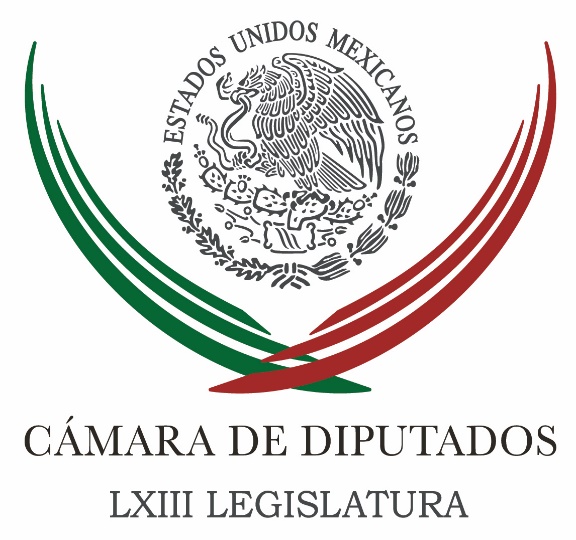 Carpeta InformativaTercer CorteResumen: Piden a la Permanente emitir extrañamiento contra Fayad; habrá queja ante CONAPREDDenuncian brutal asesinato de mujeres en Tijuana, exigen alerta de géneroSenadores del PRI solicitan al sector salud trabajar para evitar el suicidioUrge Peña Nieto a diputados a aprobar Ley de Seguridad InteriorAcción de fuerzas armadas en estados no es de largo plazo: OsorioSerán convocados 88.7 millones de mexicanos a las urnas en 2018: INERaúl Mejía renuncia a cargo en Sagarpa; buscará candidatura del PRI a NayaritSector privado celebra reunión entre Carlos Slim y Donald Trump20 de diciembre2016TEMA(S): Trabajo Legislativo FECHA: 20/12/16HORA: 13:27NOTICIERO: Noticias MVSEMISIÓN: Tercer CorteESTACION: InternetGRUPO: MVSPiden a la Permanente emitir extrañamiento contra Fayad; habrá queja ante CONAPREDAngélica Melín, reportera: La fracción parlamentaria del Movimiento Ciudadano (MC) en la Cámara de Diputados propuso a la Comisión Permanente del Congreso de la Unión emitir un extrañamiento al gobernador de Hidalgo, Omar Fayad, por sus declaraciones "misóginas" y ofensivas hacia las mujeres indígenas. La diputada Candelaria Ochoa agregó que denunciará al mandatario estatal ante el Consejo Nacional para Prevenir la Discriminación (CONAPRED) y exigirá que emita una disculpa pública.“No solamente son misóginas y machistas, sino son discriminatorias y racistas en contra de las mujeres indígenas de su estado, y además al otro día se le ocurre rifar una cena de su secretaria de Educación. Me parece que hoy aquí hay compañeras y compañeros de Hidalgo y deberíamos hacer un pronunciamiento muy serio toda esta Comisión Permanente”, dijo Ochoa Ávalos. “Las desafortunadas declaraciones del gobernador sobre las mujeres indígenas y el haber “rifado” una cena con la Secretaria de Educación, Sayonara Vargas Rodríguez, es vergonzante y patético. Un gobernador de un estado no puede comportarse de esa manera pues tiene una responsabilidad social y sus palabras importan mucho”, abundó.La congresista presentó un punto de acuerdo en el que relata que el pasado 16 de diciembre, durante un acto público en el que entregó estufas ecológicas, el mandatario local se refirió despectivamente a las mujeres indígenas, a quienes recomendó dormir con ropa porque “producen muchos chamacos, y el riesgo es que los chamacos se queman cuando dejan las estufas dentro del jacal”.  Indicó que esos dichos violan los artículos 1, 3 y 4 constitucionales; aunado a que ofenden en particular a las mujeres indígenas, su forma de vida y sus prácticas sexuales; estigmatizan a la mujer como origen de una problemática social.Subrayó que en un contexto donde la violencia y la discriminación contra las mujeres son altamente preocupantes, resulta inadmisible que los gobernantes abonen a ello. Masn/mTEMA(S): Trabajo Legislativo FECHA: 20/12/16HORA: 13:27NOTICIERO: Noticias MVSEMISIÓN: Tercer CorteESTACION: InternetGRUPO: MVSDenuncian brutal asesinato de mujeres en Tijuana, exigen alerta de géneroAngélica Melín, reportera: La bancada del Partido Revolucionario Institucional (PRI) en la Cámara de Diputados exigió al gobierno de Baja California solicitar la emisión de la declaratoria de alerta de género, a fin de poner freno a la creciente violencia contra las mujeres que se vive en esa entidad.Las diputadas Nancy Sánchez y Erika Rodríguez denunciaron que apenas la madrugada del pasado 16 de diciembre, en Tijuana, en el poblado conocido como “Los Niños”, una mujer y sus dos hijas fueron violadas sexualmente, apuñaladas y sus restos quemados.“Fueron asesinadas tres mujeres, la madre y dos hijas de 16 años y de 10 años. No solo fueron asesinadas, fueron víctimas de lo peor, lo más horroroso: violadas, apuñaladas y después de eso quemaron sus cuerpos. Que  en estas comunidades la violencia se pasea por las calles todos los días, la droga corre por las calles diariamente”, denunció la diputada Sánchez Arredondo.Ante estos hechos la pasividad del gobierno local es reprobable, plantearon las congresistas, al denunciar que la violencia, la operación del crimen organizado y el tráfico de drogas “corren por las calles” de esa localidad.“Quiero que en este momento cierren los ojos y puedan evocar a las mujeres que fueron brutalmente asesinadas en Tijuana, Baja California. Este hecho no puede quedar en el olvido, le tenemos que exigir al gobernador Vega de la Madrid, que no puede quedar este hecho impune. Necesitamos ya no espacios de silencio, no tenemos que guardar silencio ya las mujeres, necesitamos exigir justicia sobre el caso de estas tres mujeres que fueron asesinadas", señaló.Las legisladoras del tricolor exigieron a las autoridades estatales que de inmediato atiendan el caso, que la Procuraduría de Justicia local y el gobernador Francisco Vega directamente tome cartas en el asunto y solicite al Gobierno Federal emitir la alerta de género necesaria.Denunciaron que de acuerdo a las instancias de seguridad nacionales, el de Baja California es el estado con más hechos violentos contra las mujeres, seguido Chihuahua.Presentaron un punto de acuerdo en el que demandan implementar a la brevedad protocolos de protección a las mujeres en dicho territorio.TEMA(S): Partidos PolíticosFECHA: 20/12/16HORA: NOTICIERO: Noticias MVSEMISIÓN: Tercer CorteESTACION: Online:GRUPO: Noticias MVS0Senadores del PRI solicitan al sector salud trabajar para evitar el suicidioÓscar Palacios Castañeda, reportero: Senadores del Partido Revolucionario Institucional (PRI) solicitaron a la Secretaría de Salud que fortalezca las acciones de prevención, investigación y capacitación, para detectar y atender de manera más eficiente a las personas en riesgo de suicidio.En un punto de acuerdo, los senadores del tricolor advirtieron que el pensamiento suicida surge con más frecuencia en la temporada navideña y las festividades de fin de año, por lo que consideraron necesario poner más atención en esta época.Señalaron que, en los últimos años, el suicidio se ha incrementado de forma alarmante, por lo que ya es considerado un problema de salud pública, que aumenta con rapidez entre los adolescentes y constituye una de las principales causas de muerte.Los senadores priistas indicaron que México ocupa el cuarto lugar entre los países con mayor índice de suicidios en América Latina, por debajo de Argentina, Brasil y Colombia, mientras que la tasa de mortalidad pasó de dos a ocho decesos por cada 100 mil habitantes.Resaltaron que entre los factores que más inciden en quienes toman esta decisión se encuentran los problemas de salud, la violencia, el abuso del alcohol, las drogas, el estrés y la depresión.Ante esta situación, pidieron promover la difusión permanente del protocolo de atención a las personas con riesgo suicida y que se considere la creación de un observatorio Nacional de la Salud Mental, que contribuya al mejoramiento de los servicios de atención. dlp/mTEMA(S): Información GeneralFECHA: 20/12/16HORA: 16:11NOTICIERO: Excélsior.comEMISIÓN: Tercer CorteESTACION: Online:GRUPO: Excélsior.com0Urge Peña Nieto a diputados a aprobar Ley de Seguridad InteriorEnrique Sánchez, reportero: Al encabezar la XLI sesión del Consejo Nacional de Seguridad Pública, el presidente Enrique Peña Nieto urgió al Poder legislativo a debatir y aprobar la Ley de Seguridad Interior que dé certidumbre jurídica al actuar de las fuerzas armadas en materia de seguridad pública, pero también dar cauce a la iniciativa de Mando Único policial que permitirá lograr corporaciones estatales fuertes para combatir a los grupos de la delincuencia.Advirtió que los cuerpos policiacos no pueden operar con leyes que datan de hace más de tres décadas.En el México de 2016 no se puede combatir eficazmente a los grupos delictivos con herramientas legales e institucionales que a veces datan de los años ochenta y noventa. El sistema actual en muchos de sus ámbitos y aspectos resulta francamente obsoleto.Por eso hace dos años envíe al Congreso una iniciativa de reforma para actualizar el modelo policial. El objetivo es tener policías locales solidas con criterios homologados para su profesionalización, equipamiento y actuación”, manifestó.Señaló que si el objetivo último es que las labores de seguridad recaigan en las policías locales se necesita legislar, más allá de colores partidistas, a fin de establecer un marco de certidumbre a la actuación subsidiaria de las fuerzas armadas en este tipo de actividades. Para ello, manifestó la disposición del Gobierno de la República para trabajar con los legisladores en el diseño de dicha ley.La operación del sistema policiaco no debe depender del partido que esté en el Gobierno, debe ser una política de Estado que esté por encima de las personas o de los liderazgos políticos de cada entidad”, subrayó.Ante el jefe de Gobierno, gobernadores, representantes de los Poderes de la Unión, integrantes del Gabinete de Seguridad, representantes de organismos autónomos y de la sociedad civil, el Jefe del Ejecutivo reiteró su reconocimiento a los elementos de las fuerzas armadas que han cumplido las acciones encomendadas en materia de seguridad pública, aun con el riesgo que ello les implica. El reconocimiento lo hizo extensivo a los elementos de la PGR, Policía Federal y del CISEN.El presidente Peña Nieto aseguró que la seguridad seguirá siendo un tema de alta prioridad en los próximos dos años de su administración. De manera particular, detalló que en 2017  se trabajará sobre tres de ellas: las acciones de prevención, la contención de los hechos delictivos en los 50 municipios con mayor incidencia y el corregir las deficiencias operativas del Nuevo Sistema de Justicia Penal Acusatorio.Hoy más que nunca todos debemos hacer un frente común contra la violencia y la delincuencia. En esta misión colectiva el Gobierno de la República continuara encabezando los esfuerzos institucionales para ofrecer una respuesta duradera a la legitima demanda de seguridad”, exhortó el mandatario a los presentes. dlp/mTEMA(S): Información GeneralFECHA: 20/12/16HORA: 13:30NOTICIERO: Milenio.comEMISIÓN: Tercer CorteESTACION: Online:GRUPO: Milenio.com0Acción de fuerzas armadas en estados no es de largo plazo: OsorioMilenio Digital: La participación de las fuerzas federales en los estados con problemas de violencia no es una solución a largo plazo, por lo que los estados y municipios deben de fortalecer a sus policías, dijo el secretario de Gobernación, Miguel Ángel Osorio Chong."La acción de la federación en materia de seguridad pública no es una solución de largo plazo, es por definición y alcances un recurso excepcional, es decir la función que desempeñan las fuerzas federales debe ser complementaria y concurrente a la labor que realizan estados y municipios."Por ello es indispensable fortalecer las capacidades del Estado, particularmente las locales, donde la debilidad institucional ha cedido espacios de acción y expansión al fenómeno delictivo", aseguró durante la 41 sesión del Consejo Nacional de Seguridad Pública que se realizó en el salón Tesorería de Palacio Nacional.Dijo que los retos de México en materia de seguridad exigen el fortalecimiento de las capacidades institucionales, por lo que se analiza la situación en cada región para determinar las acciones a seguir.Ante ello, el funcionario propuso asistir a las entidades en la consolidación del Sistema de Justicia Penal, actualizar el programa rector de profesionalización de las policías y diseñar un modelo de seguimiento a la operación del nuevo sistema de justicia.Durante su participación, el gobernador de Morelos, Graco Ramírez, pidió a los mandatarios locales asumir sus responsabilidades en materia de seguridad y urgió a los legisladores a aprobar el Mando Mixto, ya que el Ejército no puede continuar realizando las tareas de la policía.Dijo que la constante presencia de las fuerzas armadas ha afectado a la moral del Ejército y la Marina, debido a las acusaciones de uso excesivo de la fuerza y a la falta de un marco legal que regule sus actividades."Las fuerzas armadas son la última instancia de la fortaleza del Estado mexicano, las razones de emergencia para las cuales pedimos intervengan en regiones del territorio nacional se fundan en la ausencia de cuerpos de policías que han sido superados, rebasados o cooptados por el crimen organizado", dijo.Por ello, dijo que no sólo es urgente tener un marco legal para las fuerzas armadas, sino también establecer el marco legal del modelo policial.En el evento participaron el secretario de Gobernación, Miguel Ángel Osorio Chong; el gobernador de San Luis Potosí, Juan Manuel Carrera López; y la invitada permanente de la sociedad civil, Adelina Lobo-Guerrero Serrano.Así como el gobernador de Querétaro, Francisco Domínguez Servién; Alberto Olvera Rivera, invitado permanente de la Sociedad civil; el jefe de Gobierno de la Ciudad de México, Miguel Ángel Mancera Espinosa y el gobernador del Estado de México, Eruviel Ávila Villegas. dlp/mTEMA(S): Información GeneralFECHA: 20/12/16HORA: 15:12NOTICIERO: La Crónica.comEMISIÓN: Tercer CorteESTACION: Online:GRUPO: La Crónica.com0Serán convocados 88.7 millones de mexicanos a las urnas en 2018: INENotimex: El consejero presidente del INE, Lorenzo Córdova Vianello, estimó que 88.7 millones de mexicanos inscritos en el listado nominal de electores serán convocados a la elección federal y las 30 concurrentes que se celebrarán el 1 de julio de 2018, para lo cual se deberán instalar 154 mil casillas.En entrevista, aclaró que en el Instituto Nacional Electoral (INE) ya tiene la mira puesta en las elecciones del 2018 “y que conste que digo, ya estamos viendo, no dije ya di el banderazo de salida del 2018, ni mucho menos”.Sin duda 2017 es un año clave para los comicios del 2018, de ahí que “lo que no hagamos el próximo año, no vamos a tener margen de maniobra para hacerlo el 2018”.Córdova Vianello se refirió de manera particular a los sistemas informáticos que deberán operar en la contienda federal y las locales, como el Programa de Resultados Electorales Preliminares (PREP) o el Sistema de Información de la Jornada Electoral (SIJE), los cuales tendrán que estar listos antes de cada contienda.Lo anterior, para que durante 2017 y los meses previos a la elección del 2018, “se pongan a prueba todos los sistemas, una, otra, otra vez para eventualmente hacer los ajustes que necesitemos”.El titular del INE comentó que en todo el trabajo que realiza el Instituto, la coordinación con los Organismos Públicos Electorales Locales (OPLEs) será “clave” para el buen desarrollo de la jornada comicial.Esto es, “no menosprecio las elecciones del 2017 (Estado de México, Coahuila, Nayarit, que elegirán gobernador y Veracruz, que renovará las 212 alcaldías), al contrario, son la antesala de los comicios del 2018, por ello estamos haciendo un trabajo de seguimiento, de acompañamiento muy puntual con los OPLEs”.Lorenzo Córdova insistió que al ser 2018 “la elección más grande de la historia, necesitamos anticipar. Y por eso no nos vamos a permitir en 2018 márgenes de maniobra como los que tuvimos en 2016 y los que vamos a tener en 2017”.Recordó que el próximo año, todo el personal del INE operará la elección federal y acompañará las elecciones locales.Esto es, “no vamos a poder comisionar gente en los estados donde hay elecciones para apoyar la elección local. Por eso necesitamos ahora que los OPLEs estén al 100 por ciento de sus capacidades operativas y que acompañen el trabajo del INE”.Córdova Vianello resaltó la importancia de la reunión que se llevó a cabo la semana pasada con los presidentes de los OPLEs para que conozcan temas como el Reglamento de Elecciones o bien, destaquen la importancia de la Estrategia Nacional de Cultura Cívica que entrará en vigor el 1 de enero de 2017 y que regirá hasta el 2023.Entonces, “la proyección del listado nominal, estaremos operando un listado nominal de alrededor de 88.7 millones de ciudadanos. Nunca ha ocurrido una elección de esta envergadura, esto quiere decir que se tendrán que instalar 154 mil casillas, seis mil más que en 2015”, dijo dlp/mTEMA(S): Información GeneralFECHA: 20/12/16HORA: 18:04NOTICIERO: El Universal.comEMISIÓN: Tercer CorteESTACION: Online:GRUPO: El Universal.com0Raúl Mejía renuncia a cargo en Sagarpa; buscará candidatura del PRI a NayaritAriadna García, reportera: Raúl Mejía renunció a su cargo como Director Ejecutivo del Fideicomiso de Riesgo Compartido (FIRCO) en la Secretaría de Agricultura, para buscar la candidatura del PRI al gobierno de Nayarit.A través de sus redes sociales, el priísta anunció que este 20 de diciembre deja de ser funcionario federal para encabezar su sueño de lograr un mejor Nayarit.“Hoy me separo de mi cargo en la administración pública, para encabezar el sueño de lograr un mejor Nayarit. Gracias por su apoyo y su confianza. Mi compromiso es por ustedes, por todos los que como yo, anhelan un Nayarit mejor, con orden, con más oportunidades, con empleos bien pagados, con más ingreso familiar. Juntos vamos a trazar una ruta segura para el desarrollo de nuestro estado. Rescatar la grandeza de Nayarit está en nuestras manos”, escribió en sus redes dlp/mTEMA(S): Información GeneralFECHA: 20/12/16HORA: 15:14NOTICIERO: 24 HORASEMISIÓN: Tercer CorteESTACION: Online:GRUPO: 24 HORAS0Sector privado celebra reunión entre Carlos Slim y Donald TrumpNotimex: El dirigente del Consejo Coordinador Empresarial (CCE), Juan Pablo Castañón, consideró positiva la reunión que sostuvieron el presidente electo de Estados Unidos, Donald Trump, y el empresario mexicano, Carlos Slim.En conferencia de prensa, expresó que es bueno empezar a hacer las vinculaciones institucionales y personales entre grandes empresarios, pero también medianos empresarios, cuando sea el momento adecuado.“Celebramos que así sea, el empresario más importante de México con el propio presidente electo es positivo, porque genera escenarios de acuerdo y conversación sobre los cuales se construirán escenarios positivos”, enfatizó.En otro tema, Juan Pablo Castañón dijo que el sector privado del país rechaza el alza de impuestos o la creación de nuevos gravámenes, como el de nómina, que en algunas entidades están siendo ajustados al alza.“Las difíciles circunstancias económicas que hoy nos presentan las expectativas de 2017 obligan a ser prudentes con este tipo de temas, puesto que no se puede frenar la generación de empleos y eso gravámenes son un costo adicional que pone obstáculos a la creación de nuevas plazas formales”, opinó.Refirió que la lucha es por formalizar las economías regionales y porque se otorguen incentivos, lo que es contrario a la intención y ejecución en algunas entidades de elevar el impuesto sobre la nómina hasta en el doble. dlp/m